Министерство культуры и туризмаРеспублики МордовияУправление культурыГородского округа СаранскМуниципальное бюджетное  учреждениедополнительного образования«Детская художественная школа №4» городского округа Саранск.Консультативные  задания  по  предмету  история  искусств.6 АБВГ класс.  Преподаватель:  Кухар  Светлана  Васильевна. Тема:  копии  набросков Виктора  Михайловича Васнецова.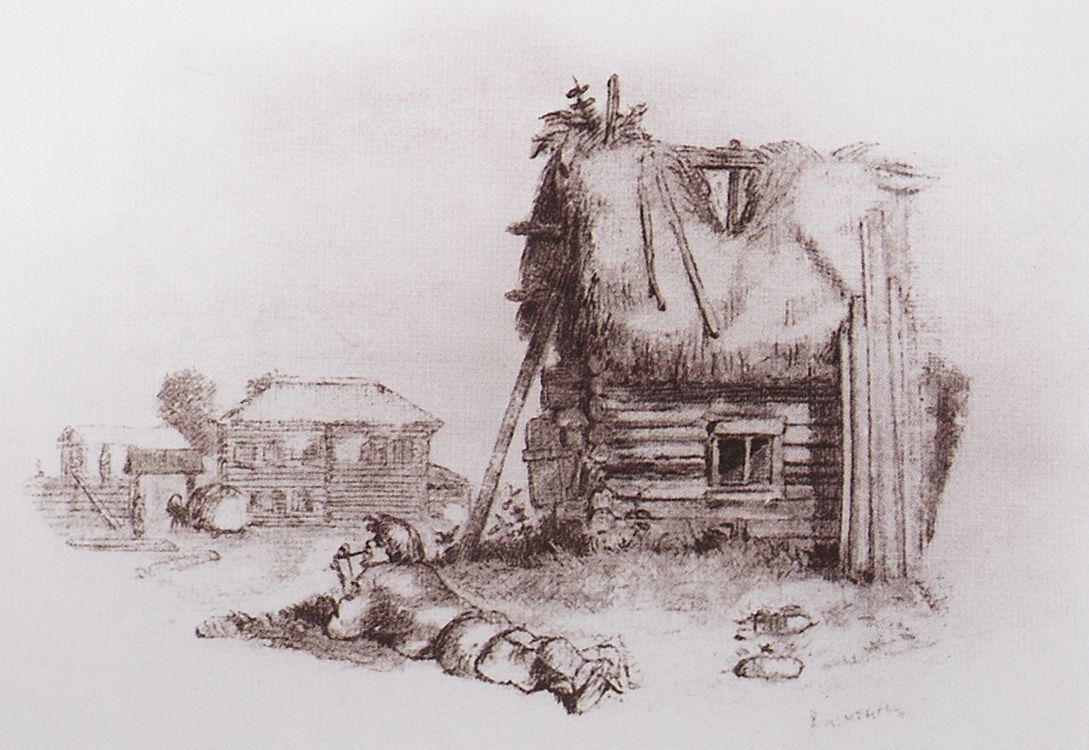 Цели:  Знакомство  с  работами  Великого  художника.Задачи:  При  помощи  художественных  материалов  изучить  наброски  В.М. Васнецова.  Понять  и  разобрать  композицию  работ.Материалы:  простые  карандаши.  Формат  листа   А 4.Используя  простые  карандаши  сделать  копию одного из  набросков  великого  художника.Варианты  работ.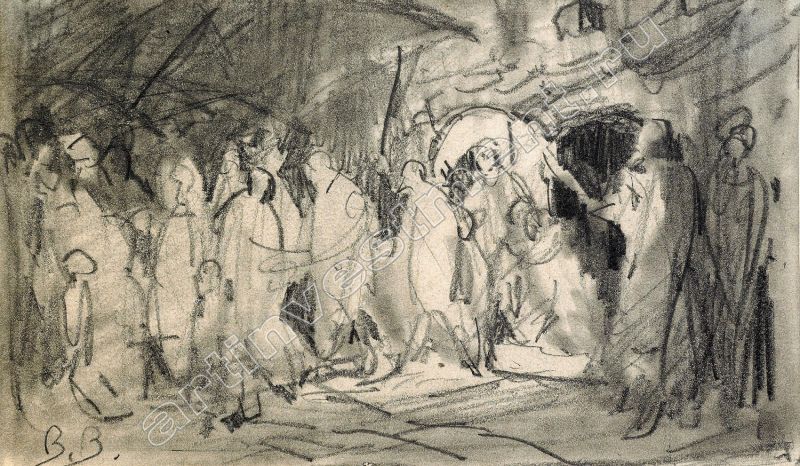 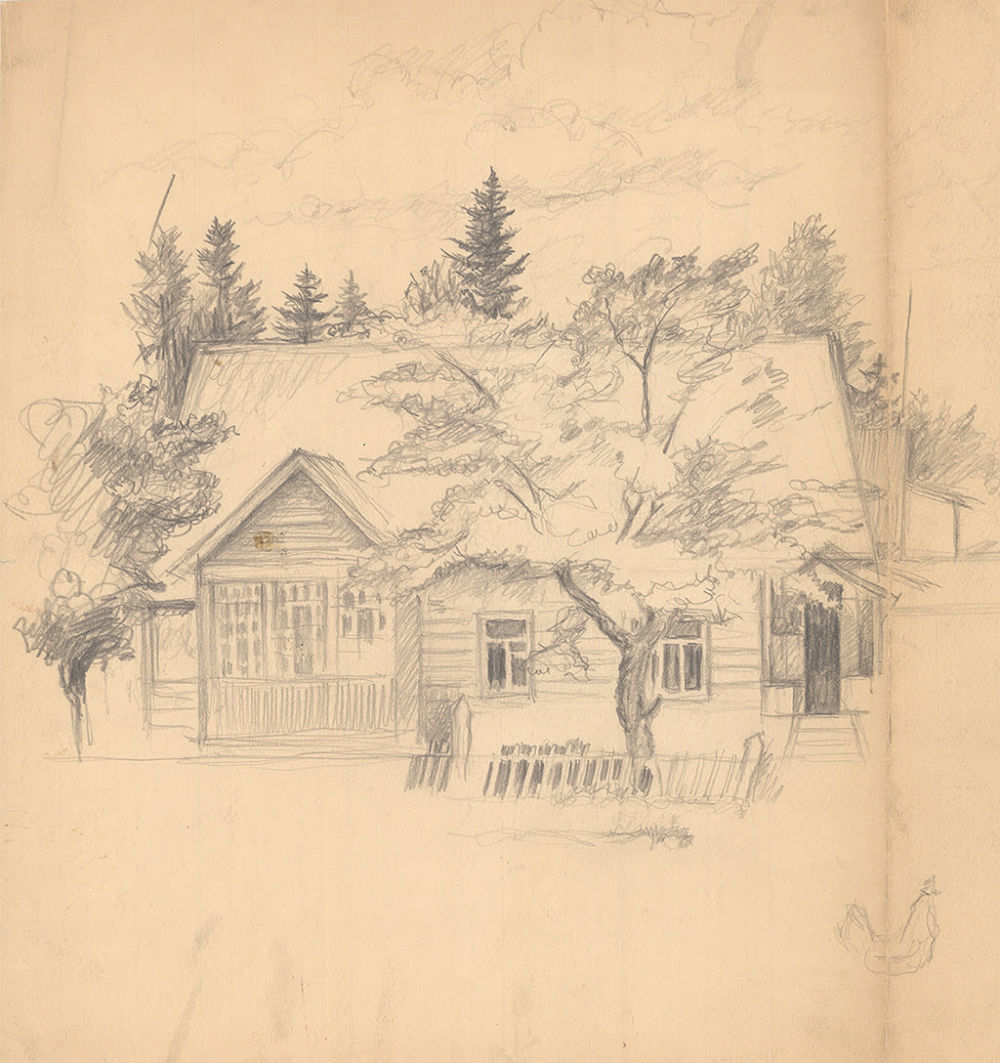 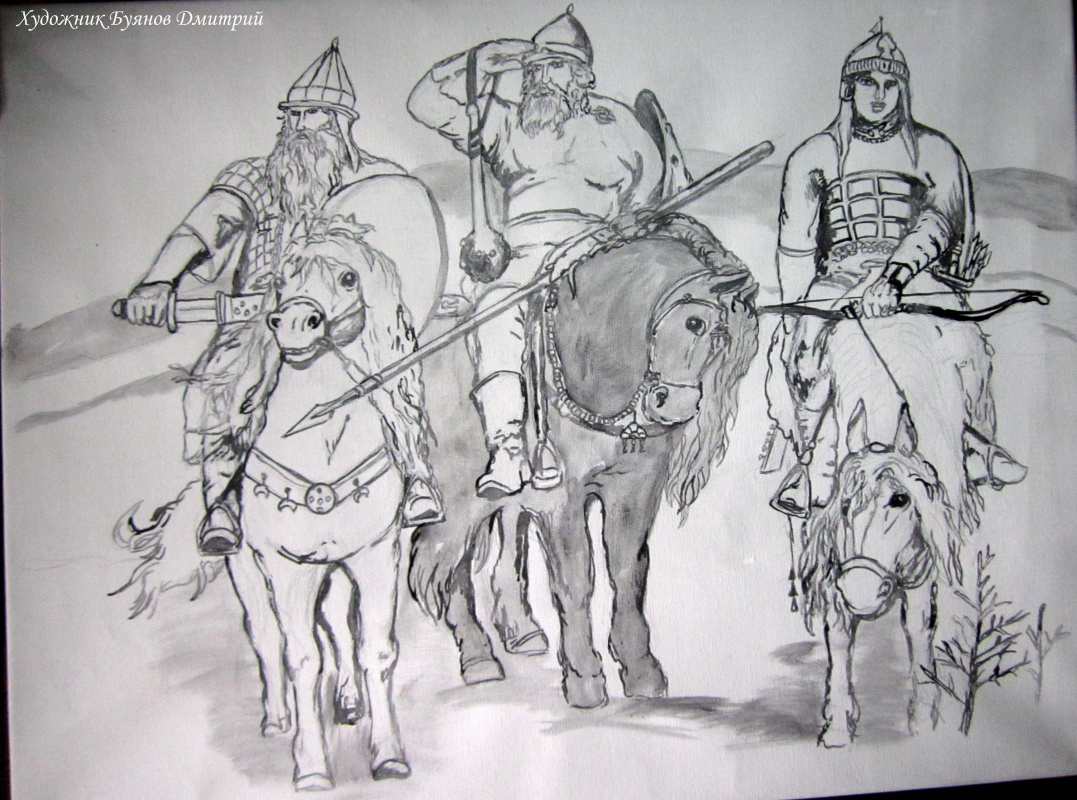 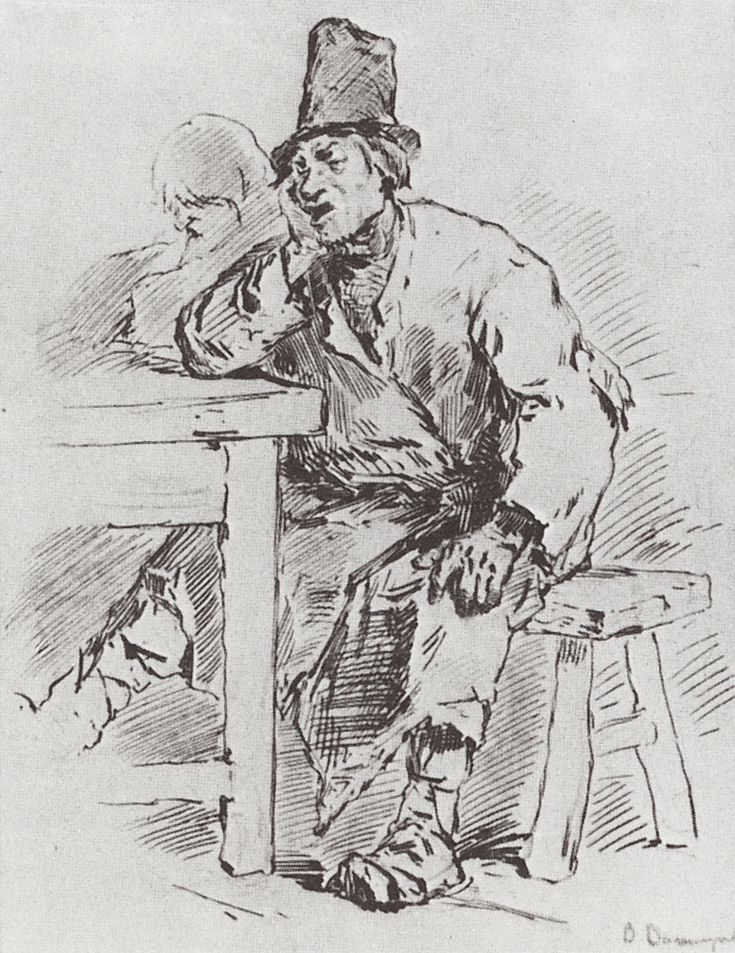 